Publicado en Barcelona el 12/12/2023 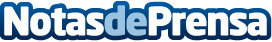 3D Plastics lanza su nueva página web gracias al Kit DigitalLa empresa, reconocida experta en la fabricación de piezas de metacrilato de alta calidad, se complace en anunciar el lanzamiento de su nueva página web, con las ayudas europeas Next GenerationDatos de contacto:Carlosonlinevalles937685249Nota de prensa publicada en: https://www.notasdeprensa.es/3d-plastics-lanza-su-nueva-pagina-web-gracias Categorias: Marketing Cataluña Otros Servicios Digital http://www.notasdeprensa.es